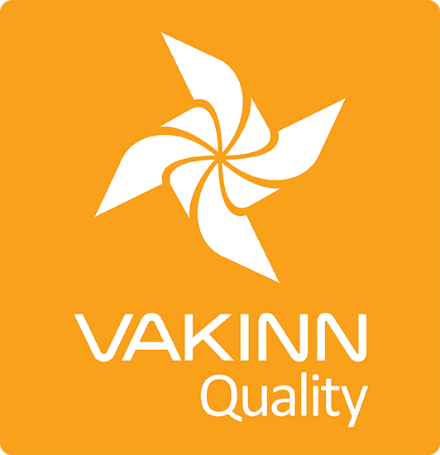    Restaurants and Cafés Specific Quality Criteria  no. 224 - Checklist4th edition 2018Self assessment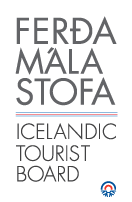 In 4th edition the specific quality criteria is based on self-assessment checklists that applicants/participants complete themselves.  The applicable criteria must be completely fulfilled. A clear explanation of how each criterion is fulfilled must be given with reference to appropriate documentation e. g. employee handbook/quality manual, safety plans, photos etc. Random and/or selected criteria will be verified by the auditor.  * “A la carte” restaurants offer at least  the choice of three starters, three main courses and three desserts.224-1Safety and facilitiesYesN/AHow fulfilled/explanation224-1.1The company has written safety plans covering all services offered to customers. 224-1.2Safety plans are reviewed at least once a year.224-1.3Staff members are briefed on safety plans every year. The briefing is done according to a written procedure.224-1.4Accessibility and facilities for all people are arranged as possible.224-1.5Furnishings and tables are arranged in a way that minimises disturbance from; guests waiting for service, passage of employees, drought or cold air.224-1.6Cloakroom or coatracks are available.224-1.7Tables and chairs are in very good condition.224-1.8Minimum table size is 0.50x0.30 m per guest.224-2Hygiene and Food SafetyYesN/AHow fulfilled/explanation224-2.1Entrance and immediate vicinity are clean and tidy.224-2.2Employees are presentable and dress in clean and appropriate working attire. Written guidelines regarding employee clothing and personal hygiene are in place.224-2.3Tablecloths and/or table tops are clean and in good condition.224-2.4Table decorations, condiment sets and other items on customers’ tables are kept clean and in proper condition.224-2.5Used tableware must not be stored or stacked in the dining area.224-2.6Toilets are marked, clean and in impeccable condition.224-2.7Active internal control system is in place cf. current laws and regulations on food safety and according to the directions of the Icelandic Food and Veterinary Authority.224-3ServiceYesN/AHow fulfilled/explanation224-3.1Opening hours are advertised e.g. in the window or on the company’s web page.224-3.2Information on the company website are accessible in at least one language apart from Icelandic and updated regularly.224-3.3Menu including price list is clearly displayed at the entrance.224-3.4Menus are neat and legible in an appropriate format in at least one language besides Icelandic.224-3.5The menu displays prices of food and drinks as well as information on volume per glass or bottle of beverages.224-3.6Employees are familiar with courses on the menu and can assist guests with their choices.224-3.7Employees have knowledge of the wine selection and other beverages on offer and can assist guests in making their choices.224-3.8Employees are aware of service timing and avoid unnecessary delays or excessive haste when serving guests.224-3.9Children’s needs are taken into consideration, e.g. by offering children’s portions and high chairs.224-3.10Guests’ special requests in regard to food intolerance and food allergies are responded to.224-3.11Written guidelines regarding the choice and volume of music in the dining area are in place.224-4BeveragesYesN/AHow fulfilled/explanation224-4.1Wine is offered by the glass; with a choice of at least two types of each, red and white.224-4.2The restaurant offers a wide selection of beer.224-4.3Common varieties of strong liquor are on offer.224-4.4Accredited measures are used for measuring correct volume of strong drinks.224-4.5Various types of coffee are on offer, such as cappuccino, espresso and café latte.224-4.6Various kinds of tea are on offer.224-5Education and TrainingYesN/AHow fulfilled/explanation224-5.1At an “a la carte“ restaurant* the chef has completed a journeyman‘s examination in culinary art (valid from January 1st 2022).224-5.2 At an “a la carte“ restaurant* the head waiter has completed a journeyman‘s certificate in waiting (valid from January 1st 2022).224-5.3Kitchen and service employees have received teaching and training in the handling of food according to Vakinn course descriptions or comparable. A written description on how this is performed and what is covered is available.224-5.4Employees have received teaching and training in the importance of hygiene and cleaning according to Vakinn course descriptions or comparable. A written description on how this is performed and what is covered is available.224-5.5Service employees have received teaching and training in the reception of guests and waiting tables according to Vakinn course descriptions or comparable. A written description on how this is performed and what is covered is available.224-5.6At least one member of the kitchen staff has completed a course on food intolerance and food allergies.